GULBENES NOVADA DOMES LĒMUMSGulbenē2023.gada 27.jūlijā							 Nr. GND/2023/702                 	 (protokols Nr.10; 36.p.) Par zemes ierīcības projekta apstiprināšanu Litenes pagastanekustamajam īpašumam “Oši”Izskatot sabiedrības ar ierobežotu atbildību “Latvijasmernieks.lv”, reģistrācijas numurs 40003783960, juridiskā adrese: Eduarda Smiļģa iela 2A, Rīga, LV-1048, 2023.gada 17.jūlija iesniegumu (Gulbenes novada pašvaldībā saņemts 2023.gada 17.jūlijā un reģistrēts ar Nr. GND/5.13.3/23/1453-L), ar lūgumu apstiprināt zemes ierīkotājas Lienes Unāmes (zemes ierīkotāja sertifikāts Nr. AA0176, derīgs līdz 2027.gada 10.novembrim) izstrādāto zemes ierīcības projektu nekustamajā īpašumā “Oši”, Litenes pagasts, Gulbenes novads, kadastra numurs 5068 001 0086, ietilpstošajai zemes vienībai ar kadastra apzīmējumu 5068 001 0086, 81,7 ha platībā, pamatojoties uz Pašvaldību likuma 10.panta pirmās daļas 21.punktu, kas nosaka, ka dome ir tiesīga izlemt ikvienu pašvaldības kompetences jautājumu; tikai domes kompetencē ir pieņemt lēmumus citos ārējos normatīvajos aktos paredzētajos gadījumos, Zemes ierīcības likuma 19.pantu, kas nosaka, ka zemes ierīcības projektu un tā grozījumus apstiprina vietējā pašvaldība, izdodot administratīvo aktu, Ministru kabineta 2016.gada 2.augusta noteikumu Nr.505 “Zemes ierīcības projekta izstrādes noteikumi” 26.punktu, kas nosaka, ka pēc projekta saņemšanas apstiprināšanai vietējā pašvaldība izdod administratīvo aktu par projekta apstiprināšanu vai noraidīšanu, norādot vai pielikumā pievienojot informāciju par tās zemes vienības kadastra apzīmējumu, kurai izstrādāts projekts, un projekta grafiskās daļas rekvizītus (attiecīgā zemes ierīkotāja vārdu, uzvārdu, datumu un laiku, kad tas minēto dokumentu ir parakstījis) vai projekta grafiskās daļas kopiju, 28.punktu, kas nosaka, ka, ja projektu apstiprina, vietējā pašvaldība pieņem uz projektētajām zemes vienībām attiecināmus lēmumus, tostarp lēmumu par: adreses piešķiršanu, ja pēc zemes ierīcības darbiem paredzēts izveidot jaunu adresācijas objektu; nekustamā īpašuma lietošanas mērķu noteikšanu vai maiņu, Ministru kabineta 2006.gada 20.jūnija noteikumu Nr.496 “Nekustamā īpašuma lietošanas mērķu klasifikācija un nekustamā īpašuma lietošanas mērķu noteikšanas un maiņas kārtība” 16.1.apakšpunktu, kas nosaka, ka lietošanas mērķi nosaka, ja tiek izveidota jauna zemes vienība vai zemes vienības daļa, 30.punktu, kas nosaka, ka lauku teritorijās zemes vienībai, kuru izmanto tikai lauksaimniecībai, mežsaimniecībai un ūdenssaimniecībai, nosaka vienu lietošanas mērķi; lai noteiktu lietošanas mērķi, nosaka zemes vienībā dominējošo ekonomisko darbību, salīdzinot zemes lietošanas veidu platības meža zemei, zemei zem ūdeņiem un lauksaimniecībā izmantojamai zemei; uz zemes vienības esošai dzīvojamo ēku un palīgēku vai lauku saimniecību nedzīvojamo ēku apbūvei atsevišķi nenosaka lietošanas mērķi no lietošanas mērķu klases “Apbūves zeme”, Gulbenes novada domes 2018.gada 27.decembra saistošajiem noteikumiem Nr.20 “Gulbenes novada teritorijas plānojums, Teritorijas izmantošanas un apbūves noteikumi un grafiskā daļa”, un Attīstības un tautsaimniecības komitejas ieteikumu, atklāti balsojot: ar 14 balsīm "Par" (Ainārs Brezinskis, Aivars Circens, Anatolijs Savickis, Andis Caunītis, Atis Jencītis, Daumants Dreiškens, Guna Pūcīte, Guna Švika, Gunārs Ciglis, Intars Liepiņš, Lāsma Gabdulļina, Mudīte Motivāne, Normunds Audzišs, Normunds Mazūrs), "Pret" – nav, "Atturas" – nav, Gulbenes novada dome NOLEMJ:1. APSTIPRINĀT zemes ierīkotājas Lienes Unāmes (zemes ierīkotāja sertifikāts Nr. AA0176, derīgs līdz 2027.gada 10.novembrim) izstrādāto zemes ierīcības projektu nekustamajā īpašumā “Oši”, Litenes pagasts, Gulbenes novads, kadastra numurs 5068 001 0086, ietilpstošajai zemes vienībai ar kadastra apzīmējumu 5068 001 0086, 81,7 ha platībā. Zemes vienības sadalījuma robežas noteikt saskaņā ar zemes ierīcības projekta grafisko daļu (pielikums), kas ir šī lēmuma neatņemama sastāvdaļa.2. Saglabāt nekustamā īpašuma ar nosaukumu “Oši”, kadastra numurs 5068 001 0086, sastāvā jaunizveidoto zemes vienību ar kadastra apzīmējumu 5068 001 0131 (projektā Nr.4) un aptuveno platību 42,6 ha; noteikt nekustamā īpašuma lietošanas mērķi – zeme, uz kuras galvenā saimnieciskā darbība ir lauksaimniecība (NĪLM kods 0101).3. Izveidot nekustamo īpašumu ar nosaukumu “Ošu meži”, kurā iekļaut jaunizveidoto zemes vienību ar kadastra apzīmējumu 5068 001 0128 (projektā Nr.1) un aptuveno platību 22,0 ha; noteikt nekustamā īpašuma lietošanas mērķi – zeme, uz kuras galvenā saimnieciskā darbība ir mežsaimniecība (NĪLM kods 0201), un iekļaut jaunizveidoto zemes vienību ar kadastra apzīmējumu 5068 001 0129 (projektā Nr.2) un aptuveno platību 15,0 ha; noteikt nekustamā īpašuma lietošanas mērķi – zeme, uz kuras galvenā saimnieciskā darbība ir mežsaimniecība (NĪLM kods 0201). 4. Izveidot nekustamo īpašumu ar nosaukumu “Mežmalas”, kurā iekļaut jaunizveidoto zemes vienību ar kadastra apzīmējumu 5068 001 0130 (projektā Nr.3) un aptuveno platību 2,1 ha; noteikt nekustamā īpašuma lietošanas mērķi – zeme, uz kuras galvenā saimnieciskā darbība ir mežsaimniecība (NĪLM kods 0201),5. Lēmumu nosūtīt:5.1 sabiedrībai ar ierobežotu atbildību “Latvijasmernieks.lv” uz elektroniskā pasta adresi: valmiera@latvijasmernieks.lv;5.2. Valsts zemes dienesta Vidzemes reģionālajai pārvaldei nosūtīšanai e-adresē;5.3. SIA “BALTU Investments” uz elektroniskā pasta adresi: aija.bulava@baltukoks.lv.Pamatojoties uz Administratīvā procesa likuma 76.panta otro daļu, 79.panta pirmo daļu, 188.panta pirmo un otro daļu un 189.pantu, šo lēmumu viena mēneša laikā no tā spēkā stāšanās dienas (administratīvais akts, saskaņā ar Administratīvā procesa likuma 70.panta pirmo daļu, stājas spēkā ar brīdi, kad tas paziņots adresātam (saskaņā ar Paziņošanas likuma 8.panta trešo daļu dokuments, kas paziņots kā ierakstīta pasta sūtījums, uzskatāms par paziņotu septītajā dienā pēc tā nodošanas pastā)) var apstrīdēt Gulbenes novada pašvaldībā vai uzreiz pārsūdzēt Administratīvās rajona tiesas attiecīgajā tiesu namā pēc pieteicēja adreses vai nekustamā īpašuma atrašanās vietas.Gulbenes novada domes priekšsēdētājs						A.CaunītisSagatavoja: Lelde BašķerePielikums 27.07.2023. Gulbenes novada domes lēmumam GND/2023/702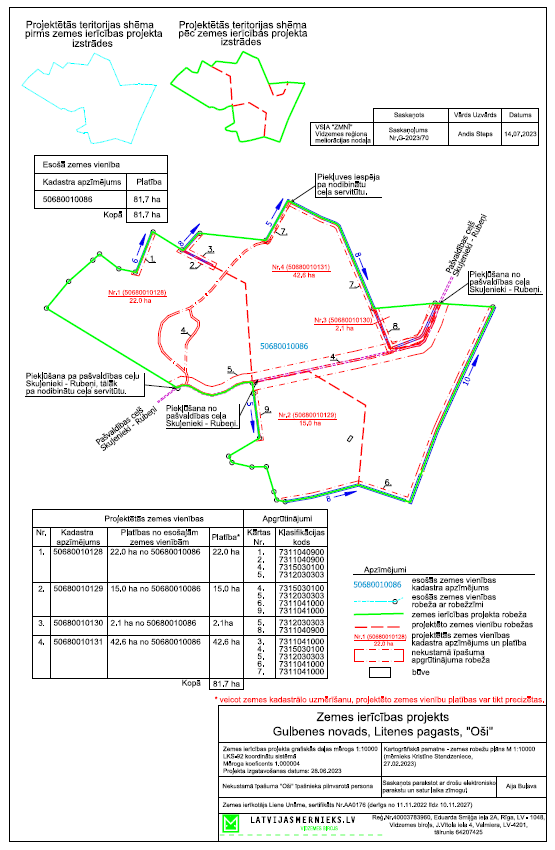 Gulbenes novada domes priekšsēdētājs						A.Caunītis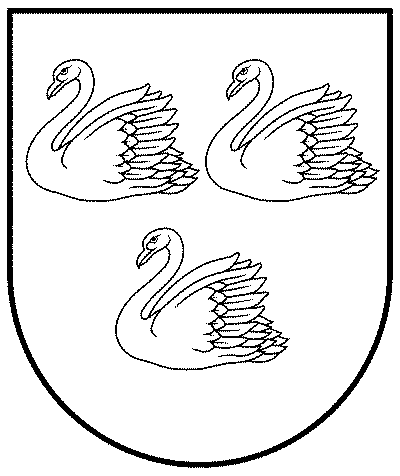 GULBENES NOVADA PAŠVALDĪBAGULBENES NOVADA PAŠVALDĪBAGULBENES NOVADA PAŠVALDĪBAReģ. Nr. 90009116327Reģ. Nr. 90009116327Reģ. Nr. 90009116327Ābeļu iela 2, Gulbene, Gulbenes nov., LV-4401Ābeļu iela 2, Gulbene, Gulbenes nov., LV-4401Ābeļu iela 2, Gulbene, Gulbenes nov., LV-4401Tālrunis 64497710, mob. 26595362, e-pasts: dome@gulbene.lv, www.gulbene.lvTālrunis 64497710, mob. 26595362, e-pasts: dome@gulbene.lv, www.gulbene.lvTālrunis 64497710, mob. 26595362, e-pasts: dome@gulbene.lv, www.gulbene.lv